Структурное подразделение «Детский сад «Аленушка»» государственного бюджетного общеобразовательного учреждения Самарской области средняя общеобразовательная школа с. Исаклы муниципального района Исаклинский Самарской областиПРОГРАММАдетско-родительского клуба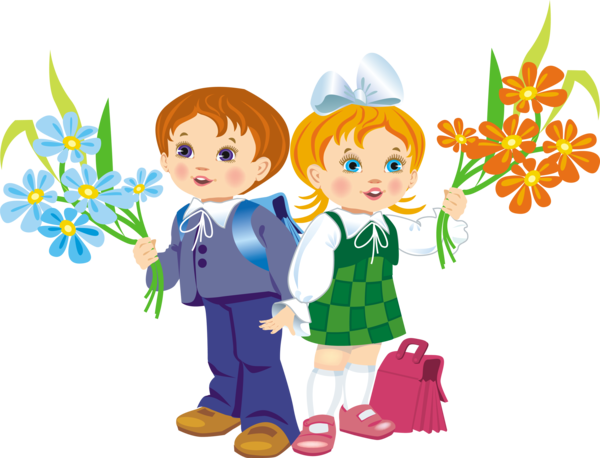 Возраст детей 6-7 лет  Срок реализации:1 год  Заместитель директора школы Башкирова Елена ВладимировнаСтарший воспитательАфанасьева Ольга НиколаевнаВоспитатель Леонтьева Аксана Магамедовнас. Исаклы, 20141. ЦЕЛЕВОЙ РАЗДЕЛ1.1. Пояснительная записка	Впервые в законе «Об образовании в Российской Федерации» отмечено, что дошкольное образование – первый уровень общего образования. Этот вопрос решается в тесной взаимосвязи со школой, поэтому это создает условия для непрерывного образования. Изменения в системе образования превращают педагогический процесс в целостный и последовательный. Целевые ориентиры ООП ДО ФГОС  выступают основаниями преемственности дошкольного и начального общего образования. При соблюдении требований к условиям реализации Программы настоящие целевые ориентиры предполагают формирование у детей дошкольного возраста предпосылок к учебной деятельности на этапе завершения ими дошкольного образования. В условиях модернизации Российского образования в педагогическом сообществе актуальной остаётся проблема повышения эффективности всех этапов педагогического процесса.  Конец дошкольного периода – это время наступления так называемой школьной зрелости. В последнее время возросло количество детей не способных справиться с учебной нагрузкой и адаптироваться к школьной жизни. Возрастание объемов информации, интенсификация обучения, увеличение нагрузки наряду с ухудшающемся здоровьем и  школьных проблем заставляют педагогов и родителей искать варианты такой подготовки, которая смогла бы обеспечить ребенку нормальную адаптацию  в школе. Поэтому существенное место в работе с детьми 6-го и 7-го года жизни занимает подготовка к школе. Здесь можно выделить два аспекта: во-первых, продолжается целенаправленное развитие личности ребенка и интеллектуальных качеств, лежащих в основе успешного освоения им в будущем учебной программы, а во-вторых, обучение начальным школьным умениям и навыкам.Проблема готовности ребенка к школьному обучению определяется в первую очередь как психологическая: важная роль отдается уровню развития мотивационно - потребностной сферы, произвольности психических процессов, операционных навыков, развитию тонкой моторики рук. Одна лишь интеллектуальная готовность к школе не обеспечивает успешного вхождения в учебную деятельность. Однако, на практике видно, как родители стараются максимально   загружать  детей в различных кружках, факультативах, подготовительных к школе курсах и т.п. На их взгляд, на момент поступления ребенка в школу, автоматически сформируется учебная мотивация, произвольность поведения, внимание, словесно-логического мышление параллельно с интеллектуальными навыками. К сожалению, хорошо интеллектуально подготовленные к школе дети, зачастую плохо пишут, не выполняют правил ведения тетрадей, работы с дидактическим материалом и испытывают целый ряд других трудностей. В школе такие дети быстро утомляются, теряют интерес и мотивацию к учебе. Это говорит о психологической незрелости ребенка на момент его поступления в школу и является актуальной проблемой, как для воспитателей, так и учителей. Психологическая незрелость детей старшего дошкольного возраста является следствием слабого внимания взрослых к развитию познавательных психических процессов и личностных качеств ребенка в период дошкольного детства.Развитие и обучение ребенка необходимо осуществлять, учитывая возрастные и психологические новообразования, опираясь на ведущий вид деятельности.  В дошкольном возрасте  образовательный процесс строится в игровой форме, что соответствует федеральным государственным требованиям. Основные направления развития детей в данной программе являются социально-личностное и познавательно – речевое. Большой интерес в процессе обучения для дошкольников представляют игры, заставляющие думать, исследовать, решать проблемные ситуации, предоставляющие возможность ребенку проверить свои способности. Вследствие чего,  у детей повышается познавательный интерес и развивается интеллект. Дети овладевают конструктивными способами и средствами взаимодействия с окружающими людьми. В игре ребенок самоутверждается, развивает упорство, устремление к успеху и различные мотивационные качества. Дошкольник осваивает первоначальные представления социального характера и включается в систему социальных отношений. Об этом свидетельствуют многочисленные исследования великих ученых: Гальперин П.Я.,  В.Л. Данилова, А.В. Запорожец, Д.Б. Эльконин, И.В.Дубровина.Согласно федеральному государственному образовательному стандарту дошкольного образования принципиально важно учить детей не счету и письму, а разносторонне развивать, готовить к обучению в школе. Необходимо, чтобы к концу дошкольного возраста ребенок был развит в эмоциональном, физическом и интеллектуальном плане, необходимо сформировать устойчивость к стрессам, к внешней и внутренней агрессии, сформировать способность и желание учиться.Таким образом, в центре работы по подготовке детей к школьному обучению должны находиться и детский сад, и семья, как две основные социальные структуры. И поэтому, организуя сотрудничество с семьёй по воспитанию и развитию ребёнка, особое внимание коллектив нашего детского сада уделяет постоянному совершенствованию форм и методов работы с родителями.Одной из наиболее эффективных форм работы с семьёй по данному направлению мы считаем детско-родительский клуб "Скоро в школу".В 2012 году на базе нашего детского сада был создан детско-родительский клуб "Скоро в школу", который успешно функционирует и на сегодняшний день. Клуб организуется для родителей и детей подготовительной группы.Родители вместе с детьми готовятся к главному этапу жизни ребенка подготовительной группы - поступлению в школу. Поэтому объединяются усилия педагогов и родителей, заинтересованных в успешном и гармоничном развитии и воспитании детей.Для эффективной организации работы клуба используются разнообразные формы.Программа «Скоро в школу» учитывает всестороннее развитие ребенка на всех этапах его становления: социальном, эмоциональном, коммуникативном, мотивационном.  Важным моментом в реализации данной программы является плавный переход  игровой мотивации старшего дошкольника  на учебную мотивацию, что является предпосылкой для нового социального статуса - школьника. Программа детско-родительского клуба «Скоро в школу» основана на игровом методе обучения. Игровые ситуации, создаваемые в процессе совместной деятельности позволяют ребенку почувствовать себя в роли школьника и у них формируются предпосылки к учебной деятельности. Это является новизной программы. В процессе взаимодействия с детьми педагог стимулирует  коммуникативную активность дошкольника посредством поощрения и инициирования. Цель и задачи освоения программыЦель: формировать готовность каждого ребёнка к школьному обучению через реализацию программы детско-родительского клуба «Скоро в школу» Задачи:создавать необходимые условия, способствующие формированию предпосылок общеучебных умений и навыков, познавательному, эмоциональному и нравственному развитию ребёнка в соответствии с психологическими возможностями и возрастными особенностями детей;сохранять и укреплять физическое и психическое здоровье детей, готовящихся к обучению к школе;развивать любознательность, активность, инициативность, самостоятельность дошкольников;обеспечивать преемственность между дошкольным и начальным школьным образованием;осуществлять взаимодействие с родителями (законными представителями), ориентировать их на значение воспитания в семье, на взаимопонимание с ребенком.Принципы реализации программыПсихолого-педагогическая характеристика особенностей развития детей 6-7 летВ сюжетно-ролевых играх дети подготовительной к школе группы начинают осваивать сложные взаимодействия людей, отражающие характерные значимые жизненные ситуации, например, свадьбу, рождение ребенка, болезнь, трудоустройство и т. д.Игровые действия детей становятся более сложными, обретают особый смысл, который не всегда открывается взрослому. Игровое пространство усложняется. В нем может быть несколько центров, каждый из которых поддерживает свою сюжетную линию. При этом дети способны отслеживать поведение партнеров по всему игровому пространству и менять свое поведение в зависимости от места в нем. Так, ребенок уже обращается к продавцу не просто как покупатель, а как покупатель-мама или покупатель-шофер и т. п. Исполнение роли акцентируется не только самой ролью, но и тем, в какой части игрового пространства эта роль воспроизводится. Например, исполняя роль водителя автобуса, ребенок командует пассажирами и подчиняется инспектору ГИБДД. Если логика игры требует появления новой роли, то ребенок может по ходу игры взять на себя новую роль, сохранив при этом роль, взятую ранее. Дети могут комментировать исполнение роли тем или иным участником игры.Образы из окружающей жизни и литературных произведений, передаваемые детьми в изобразительной деятельности, становятся сложнее. Рисунки приобретают более детализированный характер, обогащается их цветовая гамма. Более явными становятся различия между рисунками мальчиков и девочек. Мальчики охотно изображают технику, космос, военные действия и т.п. Девочки обычно рисуют женские образы: принцесс, балерин, моделей и т.д. Часто встречаются и бытовые сюжеты: мама и дочка, комната и т. д,Изображение человека становится еще более детализированным и пропорциональным. Появляются пальцы на руках, глаза, рот, нос, брови, подбородок. Одежда может быть украшена различными деталями.При правильном педагогическом подходе у детей формируются художественно-творческие способности в изобразительной деятельности.Дети подготовительной к школе группы в значительной степени освоили конструирование из строительного материала. Они свободно владеют обобщенными способами анализа как изображений, так и построек; не только анализируют основные конструктивные особенности различных деталей, но и определяют их форму на основе сходства со знакомыми им объемными предметами. Свободные постройки становятся симметричными и пропорциональными, их строительство осуществляется на основе зрительной ориентировки.Дети быстро и правильно подбирают необходимый материал. Они достаточно точно представляют себе последовательность, в которой будет осуществляться постройка, и материал, который понадобится для ее выполнения; способны выполнять различные по степени сложности постройки как по собственному замыслу, так и по условиям.В этом возрасте дети уже могут освоить сложные формы сложения из листа бумаги и придумывать собственные, но этому их нужно специально обучать. Данный вид деятельности не просто доступен детям — он важен для углубления их пространственных представлений.Усложняется конструирование из природного материала. Дошкольникам уже доступны целостные композиции по предварительному замыслу, которые могут передавать сложные отношения, включать фигуры людей и  животных.У детей продолжает развиваться восприятие, однако они не всегда могут одновременно учитывать несколько различных признаков.Развивается образное мышление, однако воспроизведение метрических отношений затруднено. Это легко проверить, предложив детям воспроизвести на листе бумаги образец, на котором нарисованы девять точек, расположенных не на одной прямой. Как правило, дети не воспроизводят метрические отношения между точками: при наложении рисунков друг на друга точки детского рисунка не совпадают с точками образца.Продолжают развиваться навыки обобщения и рассуждения, но они в значительной степени еще ограничиваются наглядными признаками ситуации.Продолжает развиваться воображение, однако часто приходится констатировать снижение развития воображения в этом возрасте в сравнении со старшей группой. Это можно объяснить различными влияниями, в том числе и средств массовой информации, приводящими к стереотипности  детских образов.Продолжает развиваться внимание дошкольников, оно становится произвольным. В некоторых видах деятельности время произвольного сосредоточения достигает 30 минут.У дошкольников продолжает развиваться речь: ее звуковая сторона, грамматический строй, лексика. Развивается связная речь. В высказываниях детей отражаются как расширяющийся словарь, так и характер, формирующихся в этом возрасте. Дети начинают активно употреблять обобщающие существительные, синонимы, антонимы, прилагательные и т.д.В результате правильно организованной образовательной работы дошкольников развиваются диалогическая и некоторые виды монологической речи.В подготовительной к школе группе завершается дошкольный возраст. Его основные достижения связаны с освоением мира вещей как предметов человеческой культуры; освоением форм позитивного общения с людьми; развитием половой идентификации, формированием позиции школьника.К концу дошкольного возраста ребенок обладает высоким уровнем познавательного и личностного развития, что позволяет ему в дальнейшем успешно учиться в школе.Планируемые результаты освоения программы.Педагог-психолог на этапе выхода из детского сада проводит диагностическое обследование старших дошкольников с целью исследования уровня  сформированности  универсальных учебных действий как показателя гармонического развития личности воспитанников  ДО на выпускном этапе.          Используются методики:Применение таких методик позволяет получить необходимый объем информации и не приводит к переутомлению ребенка в ходе обследования. Данное обследование учитывает такие компоненты развития дошкольника 6-7 лет как личностная готовность (запас знаний об окружающем мире, мотивация, социальный статус ребенка в группе детского сада); интеллектуальная готовность (мышление, речь, внимание, зрительная и слуховая память); уровень произвольности поведения ребенка, тонкой моторики рук.  В начале школьного обучения психологом школы осуществляется диагностический срез особенностей адаптации выпускников нашей ДО в школе, а также учителя проводят мониторинг усвоения программы обучения детьми. С этими результатами администрация школы знакомит педагогов ДОУ на совместных консилиумах.СОДЕРЖАТЕЛЬНЫЙ РАЗДЕЛЦели и задачи деятельности детско-родительского клуба «Скоро в школу»Цель: установить сотрудничество, преемственность и согласованность коллектива детского сада и семьи в вопросах подготовки дошкольников к школе.Задачи:Создавать эмоционально-положительный настрой участников;Формировать у родителей активную позицию по отношению к развитию своих детей;Приобщать родителей к участию в подготовке детей к школьному обучению через поиск и внедрение наиболее эффективных форм сотрудничества;Готовить родителей и детей к новой социальной роли - "родители ученика" и "ученик";Формировать осознание взрослыми и детьми необходимости целенаправленной подготовки к школе для успешного обучения и адаптации в школе в ближайшем будущем;Развивать познавательные процессы у детей: внимание, память, мышление и т.п.;Формировать выразительную моторику.Содержание образовательной деятельностиДанная программа состоит из разделов:Работа с детьмиРабота с родителямиСовместная работа с родителями и детьмиРабота с педагогамиПрограмма включает в себя 33 занятия с детьми, которые проводятся один раз в неделю, продолжительностью 25-30 минут, в помещении, где есть место для двигательной активности. Занятия взаимосвязаны и выстроены в определенной логике и предполагают формирование у дошкольников необходимого уровня готовности к обучению в школе.Работа с родителями детей - участников программы предусматривает:- анкетирование родителей;- консультации для родителей - круглые столы;- семинары-практикумы;- совместные занятия родителей и детей - информационно-наглядные материалы.Встречи с родителями проводятся 1 раз в 2 месяца, продолжительностью 30-40 минут и чередуются с совместными встречами родителей и детей, которые так же проводятся 1 раз в 2 месяца, продолжительностью 25-30 минут. Перспективный план совместной деятельности педагога с детьми в рамках реализации программыПерспективный план взаимодействия педагога с родителями в рамках реализации программыПерспективный план совместной деятельности педагога с родителями и детьми в рамках реализации программыПерспективный план мероприятий с педагогами в рамках реализации программыОРГАНИЗАЦИОННЫЙ РАЗДЕЛМатериально-техническое обеспечение программы Сенсорная комната, музыкальный зал,  либо отдельное помещение со свободным пространством для проведения занятийСтолы, стулья по количеству детейИгрушки и пособияНоутбукПроектор Дополнительные материалы описаны в конспектах занятий и тренингов.Методическое обеспечение программыМетодическая литература, пособия, информационные ресурсы (презентации, электронные игры, и др.)   Организация жизнедеятельности в подготовительной группеРежим дняПланирование образовательного процессаСрок реализации программы – 1 учебный год.Периодичность деятельности с детьми – 1 раз в неделюПродолжительность деятельности– 25-30 минут.Периодичность деятельности с родителями – 1 раз в месяцПродолжительность деятельности– 25-30 минутПериодичность совместной деятельности с родителями и детьми – 1 раз в месяцПродолжительность деятельности– 25-30 минутОбщее количество часов реализации программы - 42 часа.Организация развивающей предметно-пространственной средыРазвивающая предметно-пространственная среда обеспечивает реализацию различных образовательных программ , построена с  учетом возрастные особенности детей. Трансформируемость пространства предполагает возможность изменений предметно-пространственной среды в зависимости от образовательной ситуации, в том числе от меняющихся интересов и возможностей детей.4.Результативность	Программа психологического сопровождения детей дошкольного возраста по формированию предпосылок учебной деятельности реализуется на протяжении трех лет и подтвердила свою эффективность. Это наблюдается в позитивном отношении детей к познавательной деятельности, отсутствии эмоциональных проблем и выстроенной системы при взаимоотношении с взрослыми и детьми. Эти компоненты психологической зрелости позволяют успешно адаптироваться в новых социальных условиях и успешно осваивать программу школьного обучения.ПРИНЯТАУТВЕРЖДЕНАНа педагогическом советеГБОУ СОШ с. ИсаклыПротокол № ___От «__» ____________ 20__ г.Директор ГБОУ СОШ с. Исаклы:____________ Е.Н. Нестерова«___» _____________ 20__г.Приказ № _____От «__» _____________ 20 __ г.Исследование способностей воспринимать абстрактные формы (прогрессивные матрицы Дж. Равена – цветной вариант);Выявление степени развития структурных  зрительно-моторных функций («Зрительно–моторный гештальт-тест» Л. Бендер);Исследование особенностей внимания, работоспособности (Тест Тулуз-Пьерона);Беседа о школе (модифицированная методика Т.А. Нежновой, А.Л. Венгера, Д.Б. Эльконина)Методика выявления характера атрибуции успеха/неуспехаМетодика самооценки «Дерево» (Дж. и   Д.  Лампен, модиф. Л.П. Пономаренко)Определение эмоционального уровня самооценки (А.В. Захарова);Пересказ прослушенного текста (Р.И.Лалаева, Е.В.Мальцева, Т.А.Фотекова)Методика Стребелевой Е.А., субтест «Расскажи»Сроки проведенияТемасентябрь1. Экскурсия в школу с Незнайкой.сентябрь2.Подарки от Незнайки. сентябрь3.Путешествие в сказку «Репка»октябрь1.Встреча с дикими животными.октябрь2. Зимующие птицыоктябрь3. На птичьем дворе.октябрь4.В грибном царстве.ноябрь1. Ателье мод.ноябрь2. Букет цветов. ноябрь3. В гостях у Мухи-Цокотухи.ноябрь4. Наш четвероногий друг. декабрь1. От кареты до ракеты. декабрь2. Усатый полосатый.декабрь3.Путешествие в лес.декабрь4. Новогодняя ёлка.январь1.В водном царстве.январь2. Времена года.февраль1. Все работы хороши!февраль2.Экскурсия по магазину.февраль3.В зелёном царстве.февраль4.Зимушка-зима.март1.Мама лучший другмарт2. Радуга-дуга.март3. Путешествие в Африку.март4.Чистота – залог здоровья.апрель 1.В мастерской.апрель 2.Делу время – потехе час.апрель 3. Чудеса.апрель 4. Хлеб –всему голова.май1 Буква Я в конце стоит закрывает алфавит.май2. Тетрадь.май3. В школу нам уже пора.май4. Школа «АБВГДейка»Сроки проведенияТемаСентябрь Встреча 1. Круглый стол «Готовность ребенка к школе: что это такое?»Ноябрь Встреча 2. Практикум для родителей «Семья на пороге школьной жизни ребенка»Январь  Встреча 3 Круглый стол «Каким я представляю своего ребенка в школе?»Март Встреча 4 Семинар-тренинг «Ваш ребенок – первоклассник» Апрель Индивидуальные и групповые консультации по результатам обследования детей на конец учебного года.Май Встреча 5  Круглый стол «На пути к школе»Сроки проведенияТемаОктябрьВстреча 1. Совместная образовательная деятельность детей и родителей «Доверие»ДекабрьВстреча 2. Совместная образовательная деятельность детей и родителей «Портрет моей семьи»Февраль  Встреча 3 Совместная образовательная деятельность детей и родителей «Чудесные превращения»Апрель Встреча 4 Совместная образовательная деятельность детей и родителей «Обучаемся, играяСроки проведенияТемаОктябрьАнализ программ дошкольного образования и начального обучения Совместно с учителями Октябрь-май ДекабрьВзаимопосещения занятий в ДОО и уроков в первом классе Январь  Обсуждение итогов первой половины учебного года Совместно с учителями Апрель Встреча 5 Наименование режимных моментовВременной интервалНОДОбразовательная деятельность в режимные моментыСамостоятельная детская  деятельностьВзаимодействие с родителямиМы вам рады!Играем вместе! 7.30-8.20Индивидуальная работа – 5 минПодготовка к НОД  (предварительная работа), беседы и т.д. – 20 минСамостоятельные игры – 20 минБеседы, консультации – 5 мин.Чтение художественной литературы8.20-.8.40Активное слушание, беседа – 20 мин.В здоровом теле – здоровый дух!8.40-8.50Утренняя гимнастика – 10 минУмывайтесь, не ленитесь, чистыми за стол садитесь!8.50-9.15Этикет – 5 минДежурство – 5 минсамостоятельная деятельность – 15 минНОД9.15-11.0590 минДвигательная разминка – 20 минДавайте погуляем!11.05-12.30Одевание на прогулку – 5 миннаблюдения в природе – 10 мин,подвижная игра – 10 мин,индивидуальная работа по развитию движений – 5 мин,дидактическая игра – 5 мин.самостоятельные игры – 50 мин Умывайтесь, не ленитесь, чистыми за стол садитесь!12.30-13.00Этикет – 5 минДежурство – 5 минсамостоятельная деятельность – 20 минПодготовка ко снуПриятных сновидений!13.00-15.00Гимнастика побудка15.00-15.30Гимнастика после сна (двигательная, дыхательная, самомассаж) – 7 минЗанятия по интересам – 23 минВкусно и полезно!15.30-16.00Этикет – 5 минДежурство – 5 минСамостоятельная деятельность – 20 мин.Любознайки16.00-16.30совместная деятельность (продуктивная, составление коллажей, проектная деятельность, экспериментирование и т.д.) – 10 минИгры (сюжетные, настольные), физические упражнения, продуктивная деятельность – 20 минНОД (вторник, среда)16.00-16.3030 мин.Давайте погуляем!16.30-17.30Одевание на прогулку – 5 миннаблюдения в природе – 10 мин,подвижная игра – 10 мин,индивидуальная работа по развитию движений – 5 мин,дидактическая игра – 5 мин.Самостоятельные игры – 25 минУход детей домойдо 17.30Беседы, консультации – 5 мин.Общее время (НОД + режимные моменты + взаимодействие с родителями по реализации Программы) – 485 мин или 8 ч. 5 мин.90 мин(120 мин)или или 1ч. 30 мин (2 ч.)177 мин. (147 мин) или 2 ч. 57 мин (2ч. 27 мин.)208 мин. или 3 ч. 28 мин.10 мин.